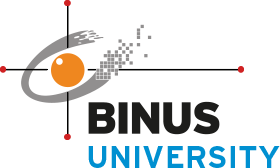 PROGRAM KREATIVITAS MAHASISWA<<JUDUL>>BIDANG KEGIATAN :PKM ARTIKEL ILMIAHDiusulkan oleh :UNIVERSITAS BINA NUSANTARAJAKARTA2018PENGESAHAN PKM ARTIKEL ILMIAHJakarta,  tgl, bulan, tahunJUDULNama1, Nama2, Nama3Jurusan, Fakultas, Universitas Bina NusantaraJl. Kebon Jeruk Raya No. 27 Kebon Jeruk, Jakarta Barat 11530, Indonesiaemailketua@email.comABSTRAKAbstrak ditulis dalam Bahasa Indonesia dan Inggris. Abstrak berisi tidak lebih dari 250 kata dan merupakan intisari seluruh tulisan yang meliputi: latar belakang, tujuan, metode, Hasil dan kesimpulan dan ditulis dengan jarak baris 1,0 spasi. Di bawah abstrak disertakan 3-5 kata-kata kunci (keywords).Keyword: kata kunci 1, kata kunci 2, kata kunci 3, dstABSTRACTAbstrak ditulis dalam Bahasa Indonesia dan Inggris. Abstrak berisi tidak lebih dari 250 kata dan merupakan intisari seluruh tulisan yang meliputi: latar belakang, tujuan, metode, Hasil dan kesimpulan dan ditulis dengan jarak baris 1,0 spasi. Di bawah abstrak disertakan 3-5 kata-kata kunci (keywords).Keyword: kata kunci 1, kata kunci 2, kata kunci 3, dstPENDAHULUANMerupakan gambaran umum dari observasi awal dan fenomena mengenai topik yang diangkat. Latar belakang, rumusan, tujuan dari kegiatan (penelitian, pengabdian, atau yang lainnya) serta manfaat untuk waktu yang akan datang ditunjukkan dalam pendahuluan. Dengan merujuk dari berbagai sumber pustaka, andangan singkat dari para penulis/peneliti lain yang pernah melakukan pembahasan topik terkait dapat dikemukakan di sini untuk menerangkan kemutakhiran substansi pekerjaan.TUJUANTujuan artikel ilmiah harus diungkapkan secara jelas dan mencerminkan judul artikel.METODEJudul dari bagian ini dapat diganti dengan Metode Penelitian, Metode Pelaksanaan atau Bahan dan Metode, namun dapat diberi judul lain bergantung pada kegiatan dan metodologi yang telah dilakukan sehingga penulis diberi kebebasan untuk memberi judul lain seperti Pendekatan Teoritik atau Konsideran Percobaan. Secara umum, metode berisi tentang bagaimana observasi dilakukan termasuk waktu, lama, dan tempat dilakukannya observasi, bahan dan alat yang digunakan, metode untuk memperoleh data/informasi, serta cara pengolahan data dan analisis yang dilakukan. Metode harus dijelaskan secara lengkap agar peneliti lain dapat melakukan uji coba ulang. Acuan (referensi) harus dimunculkan jika metode yang ditawarkan kurang dikenal atau unik.Hasil dan PembahasanBagian ini menjelaskan tentang apa saja yang diperoleh dari observasi. Data dapat diringkas dalam bentuk tabel dan gambar. Tidak ada spekulasi dan interpretasi dalam bagian ini, yang ada hanya fakta. Umumnya berisi uraian dan analisis berkaitan dengan temuan-temuan dari observasi yang telah dilakukan, terutama dalam konteks yang berhubungan dengan apa yang pernah dilakukan oleh orang lain. Interpretasi dan ketajaman analisis dari penulis terhadap hasil yang diperoleh dikemukakan di sini, termasuk pembahasan tentang pertanyaan2 yang timbul dari hasil observasi serta dugaan ilmiah yang dapat bermanfaat untuk kelanjutan bagi penelitian mendatang. Pemecahan masalah yang berhasil dilakukan, perbedaan dan persamaan dari hasil pengamatan terhadap informasi yang ditemukan dalam berbagai pustaka (penelitian terdahulu) perlu mendapatkan catatan disini. Hasil dan Pembahasan handaknya menjadi satu kesatuan, dan tidak dipisah menjadi subbab tersendiri.KesimpulanKesimpulan merupakan bagian akhir tulisan yang membawa pembaca keluar dari pembahasan. Secara umum kesimpulan menunjukkan jawaban atas tujuan yang telah dikemukakan dalam pendahuluan.Ucapan Terima Kasih (Opsional)Daftar PustakaMenggunakan format penulisan Harvard Style. Sebaiknya menggunakan acuan dari minimal 5 jurnal.Lampiran 1.  Biodata Ketua, Anggota, dan Dosen PembimbingBiodata KetuaA. Identitas DiriB. Kegiatan Kemahasiswaan Yang Sedang/Pernah DiikutiC. Penghargaan Yang Pernah DiterimaSemua data yang saya isikan dan tercantum dalam biodata ini adalah benar dan dapat dipertanggungjawabkan secara hukum. Apabila di kemudian hari ternyata dijumpai ketidaksesuaian dengan kenyataan, saya sanggup menerima sanksi. Demikian biodata ini saya buat dengan sebenarnya untuk memenuhi salah satu persyaratan dalam pengajuan PKM Artikel Ilmiah.Jakarta, tgl-bln-thnPengusul,Tanda tangan( Nama Lengkap )Biodata Anggota 1A. Identitas DiriB. Kegiatan Kemahasiswaan Yang Sedang/Pernah DiikutiC. Penghargaan Yang Pernah DiterimaSemua data yang saya isikan dan tercantum dalam biodata ini adalah benar dan dapat dipertanggungjawabkan secara hukum. Apabila di kemudian hari ternyata dijumpai ketidaksesuaian dengan kenyataan, saya sanggup menerima sanksi. Demikian biodata ini saya buat dengan sebenarnya untuk memenuhi salah satu persyaratan dalam pengajuan PKM Artikel Ilmiah.Jakarta, tgl-bln-thnPengusul,Tanda tangan( Nama Lengkap )Biodata Anggota 2A. Identitas DiriB. Kegiatan Kemahasiswaan Yang Sedang/Pernah DiikutiC. Penghargaan Yang Pernah DiterimaSemua data yang saya isikan dan tercantum dalam biodata ini adalah benar dan dapat dipertanggungjawabkan secara hukum. Apabila di kemudian hari ternyata dijumpai ketidaksesuaian dengan kenyataan, saya sanggup menerima sanksi. Demikian biodata ini saya buat dengan sebenarnya untuk memenuhi salah satu persyaratan dalam pengajuan PKM Artikel Ilmiah.Jakarta, tgl-bln-thnPengusul,Tanda tangan( Nama Lengkap )Biodata Dosen PembimbingA. Identitas Diri B. Riwayat PendidikanC. Rekam Jejak Tri Dharma PT  C.1. Pendidikan/PengajaranC.2. PenelitianC.3. Pengabdian Kepada MasyarakatSemua data yang saya isikan dan tercantum dalam biodata ini adalah benar dan dapat dipertanggungjawabkan secara hukum. Apabila di kemudian hari ternyata dijumpai ketidaksesuaian dengan kenyataan, saya sanggup menerima sanksi.Demikian biodata ini saya buat dengan sebenarnya untuk memenuhi salah satu persyaratan dalam pengajuan PKM Artikel Ilmiah.Jakarta, tgl-bln-thnPengusul,Tanda tangan( Nama Lengkap )KOP SURAT BINA NUSANTARA (HANYA UNTUK YANG LOLOS SELEKSI PIMNUS)Lampiran 2. Surat Pernyataan Ketua PelaksanaSURAT PERNYATAAN KETUA PELAKSANAYang bertanda tangan di bawah ini :Nama	: …………………….	NIM	:	……………………Program Studi	: …………………….Fakultas	: …………………….Dengan ini menyatakan bahwa proposal PKM-AI saya dengan judul :……………………………………………………………………………………………………………………………………………………………………yang diusulkan untuk tahun anggaran <<Tahun Depan>> bersifat original dan belum pernah dibiayai oleh lembaga atau sumber dana lain.Bilamana di kemudian hari ditemukan ketidaksesuaian dengan pernyataan ini, maka saya bersedia dituntut dan diproses sesuai dengan ketentuan yang berlaku dan mengembalikan seluruh biaya penelitian yang sudah diterima ke kas Negara.	Kota, tanggal-bulan-tahunMengetahui,	Wakil Rektor III	Yang menyatakan,Bidang Kemahasiswaan		Materai Rp6.000Cap dan tanda tangan	Tanda tangan(Johan, S.Kom., M.M.)	(Nama Lengkap)D1582		NIMLampiran 3. Surat Pernyataan Sumber TulisanSurat Pernyataan Sumber Tulisan PKM-AISaya yang menandatangani Surat Pernyataan ini:- Nama	: …………………….- NIM	: …………………….Menyatakan bahwa PKM-AI yang saya tuliskan bersama anggota tim lainnya benar bersumber dari kegiatan yang telah dilakukan:- 	[Nyatakan Program Kegiatan (KKN – Praktek Lapangan – Tugas kelompok – Magang – PKM yang sudah dilaksanakan) yang telah dilakukan sendiri oleh penulis bukan oleh pihak lain.]- 	[Topik Kegiatan.]- 	[Tahun dan Tempat Pelaksanaan.]Naskah ini belum pernah diterbitkan/dipublikasikan dalam bentuk prosiding maupun jurnal sebelumnya.Demikian Surat Pernyataan ini dibuat dengan penuh kesadaran tanpa paksaan pihak manapun juga untuk dapat digunakan sebagaimana mestinya.Jakarta, tanggal-bulan-tahunYang Membuat Pernyataan 	Mengetahui/Menyetujui	Ketua JurusanTTD	TTD & capNama 	NamaNIM	NIP<<Nama LENGKAP Ketua >><<NIM>><<Thn Masuk>><<Nama LENGKAP Anggota 1>><<NIM>><<Thn Masuk>><<Nama LENGKAP Anggota 2>><<NIM>><<Thn Masuk>>1Judul Kegiatan:……..2Bidang Kegiatan:PKM-AI            3Ketua Pelaksana Kegiatana. Nama Lengkap:……..b. NIM:……..c. Jurusan:……..d. Perguruan Tinggi:……..e. Alamat Rumah dan No Tel./HP:……..f. Email:……..4Anggota  pelaksana Kegiatan /Penulis:…….. orang5Dosen pendampinga. Nama Lengkap dan Gelar:……..b. NIDN:……..c. Alamat Rumah dan No. Tel/HP:……..Menyetujui,Ketua Jurusan NamaNIPKetua Pelaksana KegiatanNama NIM Wakil Rektor Bidang (Johan, S.Kom., M.M.)D1582Dosen PendampingNama NIDN1Nama Lengkap:………………..2Jenis Kelamin :………………..3Program Studi :………………..4NIM:………………..5Tempat dan Tanggal Lahir:………………..6E-mail :………………..7Nomor Telepon / HP:………………..NoNama Pertemuan Ilmiah / SeminarJudul Artikel IlmiahWaktu danTempat1………………..………………..………………..2………………..………………..………………..NoJenis PenghargaanInstitusi Pemberi PenghargaanTahun………………..………………..………………..………………..………………..………………..1Nama Lengkap:………………..2Jenis Kelamin :………………..3Program Studi :………………..4NIM:………………..5Tempat dan Tanggal Lahir:………………..6E-mail :………………..7Nomor Telepon / HP:………………..NoNama Pertemuan Ilmiah / SeminarJudul Artikel IlmiahWaktu danTempat1………………..………………..………………..2………………..………………..………………..NoJenis PenghargaanInstitusi Pemberi PenghargaanTahun………………..………………..………………..………………..………………..………………..1Nama Lengkap:………………..2Jenis Kelamin :………………..3Program Studi :………………..4NIM:………………..5Tempat dan Tanggal Lahir:………………..6E-mail :………………..7Nomor Telepon / HP:………………..NoNama Pertemuan Ilmiah / SeminarJudul Artikel IlmiahWaktu danTempat1………………..………………..………………..2………………..………………..………………..NoJenis PenghargaanInstitusi Pemberi PenghargaanTahun………………..………………..………………..………………..………………..………………..1Nama Lengkap:………………..2Jenis Kelamin :………………..3Program Studi :………………..4NIM:………………..5Tempat dan Tanggal Lahir:………………..6E-mail :………………..7Nomor Telepon / HP:………………..S1S2S3Nama Instansi ………………..………………..………………..Jurusan ………………..………………..………………..Tahun Masuk - Lulus………………..………………..………………..NoNama Mata KuliahWajib/pilihanSKS1………………..………………..………………..2………………..………………..………………..3………………..………………..………………..4………………..………………..………………..5………………..………………..………………..NoJudul PenelitianPenyandang DanaTahun1………………..………………..………………..2………………..………………..………………..3………………..………………..………………..NoJudul Pengabdian kepada MasyarakatPenyandang DanaTahun1………………..………………..………………..2………………..………………..………………..3………………..………………..………………..